«Круглый стол» по проблемам жилищных правдетей-сирот в Амурской области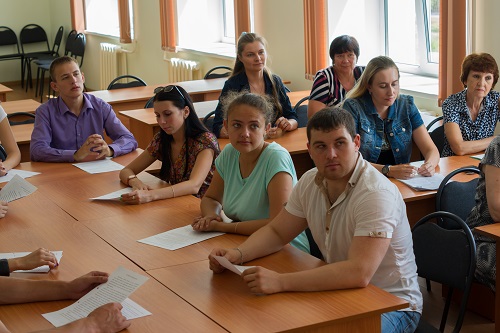 06 июля Амурское региональное отделение Ассоциации юристов России совместно с юридическим факультетом Амурского государственного университета, муниципальным бюджетным учреждением Центром развития молодежных и общественных инициатив «Выбор» провели «круглый стол» по теме «Жилищные права детей-сирот, детей, оставшихся без попечения родителей, и лиц из их числа». 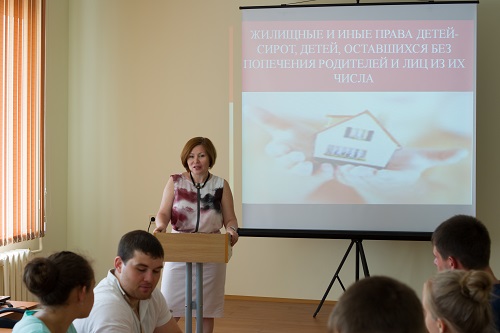 В работе «круглого стола» приняли участие преподаватели университета, юристы и сотрудники ассоциации, специалисты Центра «Выбор», волонтеры - студенты юридического факультета АмГУ. На заседании присутствовали граждане из категории детей-сирот.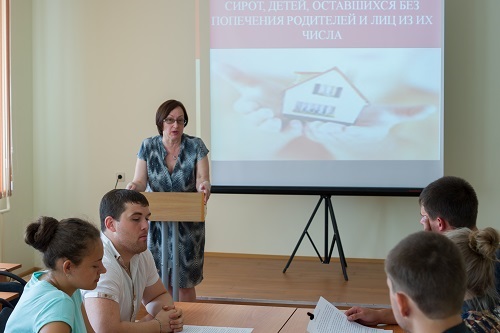 Были рассмотрены вопросы: 1. Государственные гарантии  жилищных прав детей-сирот, лиц из их числа. 2. Состояние реализации жилищных прав детей-сирот в Амурской области. 3. Основные проблемы реализации жилищных прав детей-сирот в Амурской области.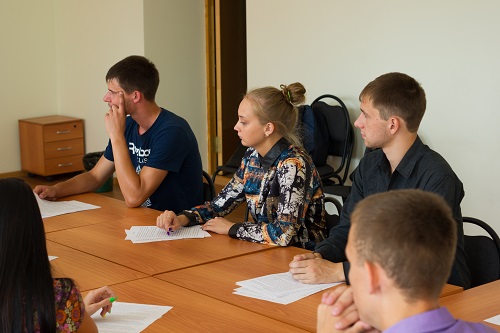 В ходе работы «круглого стола» были обсуждены основные проблемы, затрудняющие  реализацию прав детей-сирот на жилье в области и рассмотрены возможные пути решения этих проблем.